Publicado en Madrid el 16/04/2024 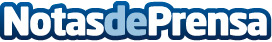 SchoolMarket presentará el 8 de mayo "Las 3 C’S del Marketing Educativo: Creatividad, Conexión y Comunicación"Pablo Castellano, Silvia Álava y Víctor Núñez compartirán en CaixaFórum las estrategias más innovadoras de marketing y comunicación dirigidas a los centros educativosDatos de contacto:Ana Verónica García SchoolMarket624 623 529Nota de prensa publicada en: https://www.notasdeprensa.es/schoolmarket-presentara-el-8-de-mayo-las-3-c-s Categorias: Nacional Educación Comunicación Marketing Sociedad Madrid Eventos Psicología Bienestar http://www.notasdeprensa.es